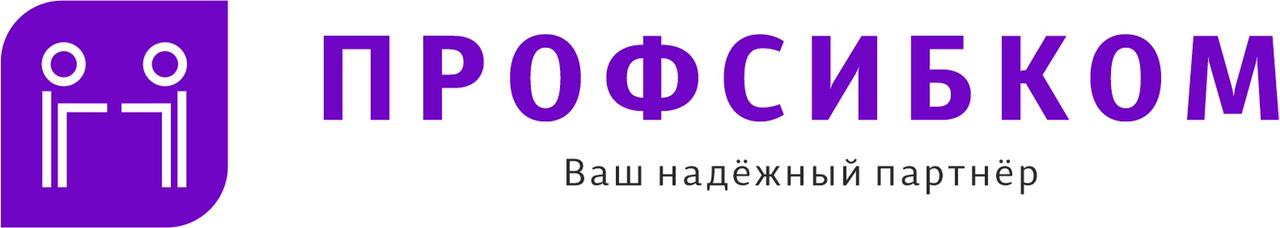 карточка предприятия:Полное наименованиеОбщество с ограниченной ответственностью «ПРОФСИБКОМ»Сокращенное наименованиеООО «ПРОФСИБКОМ»ДиректорШвецов Евгений АлександровичЮридический адрес:625026, Тюменская обл., г. Тюмень, ул. Одесская, д.52А, оф.109Почтовый адрес:625026, Тюменская обл., г. Тюмень, ул. Одесская, д.52А, оф.109ИНН7203516731КПП720301001ОГРН1178617001584расчетный счет40702810301240002326корреспондентский счет30101810465777100812 БИК047162812БанкФ-Л ЗАПАДНО-СИБИРСКИЙ ПАО БАНКА "ФК ОТКРЫТИЕ"телефон8 (3452)95-64-10факс8 (3452)95-64-10E-mailprofsibkom@mail.ru 